Publicado en Madrid, 24 de enero de 2018 el 24/01/2018 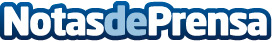 Comandos de voz: la nueva realidad en las búsquedas en dispositivos móvilesEl 90% de las búsquedas por voz se llevan a cabo desde un dispositivo móvil. Las keywords suelen ser más largas y con un tono más informal
Datos de contacto:Noelia Pereña91 302 28 60Nota de prensa publicada en: https://www.notasdeprensa.es/comandos-de-voz-la-nueva-realidad-en-las Categorias: Nacional Telecomunicaciones Marketing Castilla y León Dispositivos móviles http://www.notasdeprensa.es